FICHE D’INSCRIPTION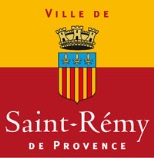 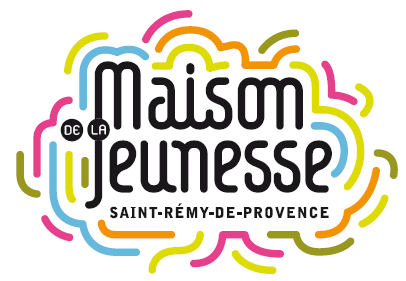 ACCUEIL 14–17 ANSSAISON 2019-2020INSCRIPTION UNIQUEMENT LE MERCREDI 14H A 18H à la Maison de la jeunesse …………………..